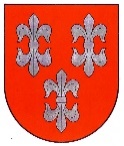 RUMŠIŠKIŲ KULTŪROS CENTRAS Rumšos g. 37, LT-56335 Rumšiškių mstl., Kaišiadorių r., tel. 8 656 19 513 e. p. info@rumsiskiukc.lt Duomenys kaupiami ir saugomi Juridinių asmenų registre, kodas 302025546¯¯¯¯¯¯¯¯¯¯¯¯¯¯¯¯¯¯¯¯¯¯¯¯¯¯¯¯¯¯¯¯¯¯¯¯¯¯¯¯¯¯¯¯¯¯¯¯¯¯¯¯¯¯¯¯¯¯¯¯¯¯¯¯¯¯¯¯¯¯¯¯¯¯¯¯¯¯Rumšiškių kultūros centro 2023 m. III ketvirtį įvykdyti mažos vertės pirkimaiEil. Nr.DataPirkinio pavadinimasPirkimo būdasPriežastys, dėl kurių pasirinktas nurodytas pirkimo būdasNumatoma pirkimo sutarties kainaLaimėjusio dalyvio pavadinimasPriežastys, dėl kurių pasirinktas šis laimėtojasPirkimo sutarties kaina2023-07-04Benzinas A-95Apklausa žodžiuPirkimo vertė mažesnė kaip 3000 Eur be PVM23,81 Eur su PVMUAB ,,Saurida“Pasiūlymas atitinka nustatytus reikalavimus23,81 Eur su PVM2023-07-06Scenos pastatymų veiklaApklausa žodžiu Pirkimo vertė mažesnė kaip 3000 Eur be PVM1,800.00 Eur su PVMAurimo Jazdausko individuali veiklaPasiūlymas atitinka nustatytus reikalavimus1,800.00 Eur su PVM1.2023-07-07Fontano priežiūra Apklausa žodžiuPirkimo vertė mažesnė kaip 3000 Eur be PVM738,10 Eur su PVMMB ,,Fonta“ Pasiūlymas atitinka nustatytus reikalavimus738,10 Eur su PVM2.2023-07-10Ūkinės prekės Apklausa žodžiuPirkimo vertė mažesnė kaip 3000 Eur be PVM80,80 Eur su PVMUAB ,,Rumškės“Pasiūlymas atitinka nustatytus reikalavimus80,80 Eur su PVM2023-07-11Maitinimo paslaugosApklausa žodžiuPirkimo vertė mažesnė kaip 3000 Eur be PVM57,30 Eur su PVMTomo Nėniaus individuali veiklaPasiūlymas atitinka nustatytus reikalavimus57,30 Eur su PVM2023-07-11EdukacijaApklausa žodžiuPirkimo vertė mažesnė kaip 3000 Eur be PVM150,00 Eur su PVMSkalmanto Barkausko individuali veikla Pasiūlymas atitinka nustatytus reikalavimus150,00 Eur su PVM2023-07-11Gyvatvorių žirklėsApklausa žodžiuPirkimo vertė mažesnė kaip 3000 Eur be PVM86,99 Eur su PVMUAB ,,Kesko senukai Lithuania“ Pasiūlymas atitinka nustatytus reikalavimus86,99 Eur su PVM3.2023-07-13Meninis projektas ,,Skambantys raštai“Apklausa žodžiuPirkimo vertė mažesnė kaip 3000 Eur be PVM325,00 Eur su PVMKauno kultūros centrasPasiūlymas atitinka nustatytus reikalavimus325,00 Eur su PVM4.2023-07-31Fontano priežiūra sezono metuApklausa žodžiu Pirkimo vertė mažesnė kaip 3000 Eur be PVM738,10 Eur su PVMMB ,,Fonta“Pasiūlymas atitinka nustatytus reikalavimus738,10 Eur su PVM2023-08-01Žoliapjovės remontasApklausa žodžiuPirkimo vertė mažesnė kaip 3000 Eur be PVM83,00 Eur su PVMMariaus Vainos individuali įmonėPasiūlymas atitinka nustatytus reikalavimus83,00 Eur su PVM2023-08-01Ūkinės prekėsApklausa žodžiuPirkimo vertė mažesnė kaip 3000 Eur be PVM40,37 Eur su PVMUAB ,,Kesko Senukai Lithuania“Pasiūlymas atitinka nustatytus reikalavimus40,37 Eur su PVM2023-08-07Fontano priežiūra sezono metuApklausa žodžiuPirkimo vertė mažesnė kaip 3000 Eur be PVM738,10 Eur su PVMMB ,,Fonta“Pasiūlymas atitinka nustatytus reikalavimus738,10 Eur su PVM2023-08-07Keleivinio transporto paslaugaApklausa žodžiuPirkimo vertė mažesnė kaip 3000 Eur be PVM100,00 Eur su PVMGintaro Raižio individuali įmonėPasiūlymas atitinka nustatytus reikalavimus100,00 Eur su PVM2023-08-08Dienos pietūsApklausa žodžiuPirkimo vertė mažesnė kaip 3000 Eur be PVM91,74 Eur su PVMUAB ,,Pas poną“Pasiūlymas atitinka nustatytus reikalavimus91,74 Eur su PVM2023-08-09Duomenų teikimasApklausa žodžiu Pirkimo vertė mažesnė kaip 3000 Eur be PVM10,22 Eur su PVMVĮ Registrų centrasPasiūlymas atitinka nustatytus reikalavimus10,22 Eur su PVM2023-08-11Keleivinio transporto paslaugaApklausa žodžiuPirkimo vertė mažesnė kaip 3000 Eur be PVM100,00 Eur su PVMGintaro Raižio individuali įmonėPasiūlymas atitinka nustatytus reikalavimus100,00 Eur su PVM2023-08-11Išvažiuojamoji edukacija ,,Ropliai“Apklausa žodžiu Pirkimo vertė mažesnė kaip 3000 Eur be PVM100,00 Eur su PVMLietuvos zoologijos sodasPasiūlymas atitinka nustatytus reikalavimus100,00 Eur su PVM2023-08-14 Už edukaciją ,,iš pasakų skrynios“Apklausa žodžiuPirkimo vertė mažesnė kaip 3000 Eur be PVM300,00 Eur su PVMUAB ,,Vėjų fėja“Pasiūlymas atitinka nustatytus reikalavimus300,00 Eur su PVM2023-08-18Edukacinė programa ,,Kepam gandro bandeles“Apklausa žodžiuPirkimo vertė mažesnė kaip 3000 Eur be PVM140,00 Eur su PVMLietuvos liaudies buities muziejusPasiūlymas atitinka nustatytus reikalavimus140,00 Eur su PVM2023-08-19Edukacija stovyklavietėjeApklausa žodžiuPirkimo vertė mažesnė kaip 3000 Eur be PVM120,00 Eur su PVMVŠĮ ,,Myliu kaimą“Pasiūlymas atitinka nustatytus reikalavimus120,00 Eur su PVM2023-08-21Už apsaugos paslaugasApklausa žodžiuPirkimo vertė mažesnė kaip 3000 Eur be PVM17,52 Eur su PVMUAB ,,Likurgas“Pasiūlymas atitinka nustatytus reikalavimus17,52 Eur su PVM2023-08-21Spausdintuvo kasetėsApklausa žodžiuPirkimo vertė mažesnė kaip 3000 Eur be PVM91,96 Eur su PVMUAB ,,Printera“Pasiūlymas atitinka nustatytus reikalavimus91,96 Eur su PVM2023-08-23Dokumentų valdymo sistemos ,,Kontora“ priežiūros paslaugosApklausa žodžiuPirkimo vertė mažesnė kaip 3000 Eur be PVM36,30 Eur su PVMUAB ,,Nevda“Pasiūlymas atitinka nustatytus reikalavimus36,30 Eur su PVM2023-08-24Koncertinė programaApklausa žodžiuPirkimo vertė mažesnė kaip 3000 Eur be PVM250,00 Eur su PVMKotryna SteikutėPasiūlymas atitinka nustatytus reikalavimus250,00 Eur su PVM2023-08-31Biotualeto nuoma renginiuiApklausa žodžiuPirkimo vertė mažesnė kaip 3000 Eur be PVM266,20 Eur su PVMUAB ,,TOI-TOI Lietuva“Pasiūlymas atitinka nustatytus reikalavimus266,20 Eur su PVM2023-08-31Fontano priežiūra sezono metuApklausa žodžiu Pirkimo vertė mažesnė kaip 3000 Eur be PVM738,10 Eur su PVMMB ,,Fonta“Pasiūlymas atitinka nustatytus reikalavimus738,10 Eur su PVM2023-09-02Internetinės svetainės sutvarkymasApklausa žodžiuPirkimo vertė mažesnė kaip 3000 Eur be PVM30,00 Eur su PVMTitas PerskaudasPasiūlymas atitinka nustatytus reikalavimus30,00 Eur su PVM2023-09-06Koncertinė programaApklausa žodžiuPirkimo vertė mažesnė kaip 3000 Eur be PVM150,00 Eur su PVMOdilijos Luciukaitės individuali įmonėPasiūlymas atitinka nustatytus reikalavimus150,00 Eur su PVM2023-09-06Ūkinės prekėsApklausa žodžiuPirkimo vertė mažesnė kaip 3000 Eur be PVM55,51 Eur su PVMUAB ,,Kesko Senukai Lithuania“ Pasiūlymas atitinka nustatytus reikalavimus55,51 Eur su PVM2023-09-09Muzikanto paslaugosApklausa žodžiuPirkimo vertė mažesnė kaip 3000 Eur be PVM1900,00 Eur su PVMKarolio Žioltikovo individuali veiklaPasiūlymas atitinka nustatytus reikalavimus1900,00 Eur su PVM2023-09-09DJ paslaugaApklausa žodžiuPirkimo vertė mažesnė kaip 3000 Eur be PVM100,00 Eur su PVMKęstučio Jociaus individuali veiklaPasiūlymas atitinka nustatytus reikalavimus100,00 Eur su PVM2023-09-09Įrangos nuomaApklausa žodžiuPirkimo vertė mažesnė kaip 3000 Eur be PVM990,00 Eur su PVMBrigitos Anuškevičiūtės individuali veiklaPasiūlymas atitinka nustatytus reikalavimus990,00 Eur su PVM2023-09-10Muzikinis pasirodymasApklausa žodžiuPirkimo vertė mažesnė kaip 3000 Eur be PVM600,00 Eur su PVMUAB ,,Dailės idėjos“Pasiūlymas atitinka nustatytus reikalavimus600,00 Eur su PVM2023-09-11PlakataiApklausa žodžiu Pirkimo vertė mažesnė kaip 3000 Eur be PVM86,74 Eur su PVMUAB ,,Printėja“Pasiūlymas atitinka nustatytus reikalavimus86,74 Eur su PVM2023-09-11Suknelės ilgosApklausa žodžiuPirkimo vertė mažesnė kaip 3000 Eur be PVM990,00 Eur su PVMRasos Zubrutės individuali veiklaPasiūlymas atitinka nustatytus reikalavimus990,00 Eur su PVM2023-09-12DainavimasApklausa žodžiuPirkimo vertė mažesnė kaip 3000 Eur be PVM1250,00 Eur su PVMGabijos Baužaitės individuali veiklaPasiūlymas atitinka nustatytus reikalavimus1250,00 Eur su PVM2023-09-12DelspinigiaiApklausa žodžiuPirkimo vertė mažesnė kaip 3000 Eur be PVM1,31 Eur su PVMRumšiškių bendruomenės veiklos centras ,,Kokalnis“Pasiūlymas atitinka nustatytus reikalavimus1,31 Eur su PVM2023-09-12Biotualetų nuoma renginiuiApklausa žodžiuPirkimo vertė mažesnė kaip 3000 Eur be PVM266,20 Eur su PVMUAB ,,TOI-TOI Lietuva“Pasiūlymas atitinka nustatytus reikalavimus266,20 Eur su PVM2023-09-19KostiumaiApklausa žodžiuPirkimo vertė mažesnė kaip 3000 Eur be PVM800,00 Eur su PVMDianos Tomkuvienės individuali veiklaPasiūlymas atitinka nustatytus reikalavimus800,00 Eur su PVM2023-09-20DrabužiaiApklausa žodžiuPirkimo vertė mažesnė kaip 3000 Eur be PVM1600,00 Eur su PVMVŠĮ ,,Tautinio kostiumo studija“Pasiūlymas atitinka nustatytus reikalavimus1600,00 Eur su PVM2023-09-21Už apsaugos paslaugasApklausa žodžiuPirkimo vertė mažesnė kaip 3000 Eur be PVM17,52 Eur su PVMUAB ,,Likurgas“Pasiūlymas atitinka nustatytus reikalavimus17,52 Eur su PVM2023-09-25Dokumentų valdymo sistemos ,,Kontora“ priežiūros paslaugosApklausa žodžiuPirkimo vertė mažesnė kaip 3000 Eur be PVM36,30 Eur su PVMUAB ,,Nevda“Pasiūlymas atitinka nustatytus reikalavimus36,30 Eur su PVM2023-09-28Tapybos edukacijaApklausa žodžiuPirkimo vertė mažesnė kaip 3000 Eur be PVM250,00 Eur su PVMIngos Armanavičiūtės individuali veiklaPasiūlymas atitinka nustatytus reikalavimus250,00 Eur su PVM2023-09-28Muzikanto paslaugosApklausa žodžiu Pirkimo vertė mažesnė kaip 3000 Eur be PVM400,00 Eur su PVMDainiaus Griesiaus individuali veiklaPasiūlymas atitinka nustatytus reikalavimus400,00 Eur su PVM2023-09-29Fontano priežiūra sezono metuApklausa žodžiuPirkimo vertė mažesnė kaip 3000 Eur be PVM692,72 Eur su PVMMB ,,Fonta“Pasiūlymas atitinka nustatytus reikalavimus692,72 Eur su PVM